Önemli Notlar:Tez hakkında salt çoğunlukla kabul, ret veya düzeltme kararı verilir.Anabilim Dalı tutanak formunu 3 gün içerisinde Enstitüye iletmelidir.Kabul edilen tezler, savunma tarihinden en geç 1 ay içerisinde gerekli evraklarla birlikte ciltli olarak Enstitüye teslim edilmelidir. Tezi kabul edilen öğrenci bu 1 aya ek olarak 1 ay daha ek süre isteyebilir.Tezi zamanında teslim etmeyen öğrenci diplomasını alamaz, öğrencilik haklarından yararlanamaz ve azami süresinin dolması halinde İLİŞİĞİ KESİLİR.Tez hakkında düzeltme kararı verilmesi durumunda (6 aya kadar) öğrenci tezini aynı jüri önünde yeniden savunur. Düzeltme alan öğrenci, ikinci savunmasını yeni bir dönemde yaparsa o dönem için tez dersine kayıt yaptırmak durumundadır. İkinci savunma sonucunda başarısız bulunan öğrencinin üniversite ile ilişiği kesilir.İlgili Maddeler:	MADDE 41 – (4) Öğrenci, elde ettiği sonuçları Üniversitenin tez yazım kılavuzuna uygun biçimde İngilizce programlar için İngilizce yazmak ve tezini jüri önünde İngilizce savunmak, Türkçe programlarda ise Türkçe olarak yazmak ve savunmak zorundadır. c) Jüri üyeleri, tezin kendilerine teslim edildiği tarihten itibaren en geç bir ay içinde toplanarak öğrenciyi tez sınavına alırlar. Tez sınavı, tez çalışmasının sunulması ve bunu izleyen soru-cevap bölümünden oluşur. Tez savunma toplantıları öğretim elemanları, lisansüstü öğrenciler ve alanın uzmanlarından oluşan dinleyicilerin katılımına açık olarak yapılır.(5) Tez sınavının tamamlanmasından sonra jüri dinleyicilere kapalı olarak, tez hakkında salt çoğunlukla kabul, ret veya düzeltme kararı verir. Tezi kabul edilen öğrenciler başarılı olarak değerlendirilir. Bu karar, EABDB’ce tez sınavını izleyen üç gün içinde ilgili Enstitüye tutanakla bildirilir. Tezi başarısız bulunarak reddedilen öğrencinin Üniversite ile ilişiği kesilir. Tezi hakkında düzeltme kararı verilen öğrenci, en geç altı ay içinde gerekli düzeltmeleri yaparak tezini aynı jüri önünde yeniden savunur. Bu savunmada da başarısız bulunan öğrencinin Üniversite ile ilişiği kesilir. Lisans derecesi ile doktoraya kabul edilmiş olanlardan tezde başarılı olamayanlar için talepleri halinde tezsiz yüksek lisans için gerekli kredi yükü, proje ve benzeri diğer şartları yerine getirmiş olmaları kaydıyla tezsiz yüksek lisans diploması verilir.(6) Tez savunmasında başarılı olan öğrenci, format, içerik ve intihal yönünden ilgili enstitü tez uzmanı tarafından kontrol edilip uygun bulunan tezinin ciltlenmiş ve jüri üyeleri ile EABDB tarafından imzalanmış en az üç kopyasını, tez savunmasına giriş tarihinden itibaren bir ay içinde ilgili enstitüye teslim etmek zorundadır. İlgili enstitü yönetim kurulu, başvuru üzerine teslim süresini en fazla bir ay daha uzatabilir. Bu koşulları yerine getirmeyen öğrenci, koşulları yerine getirinceye kadar diplomasını alamaz, öğrencilik haklarından yararlanamaz ve azami süresinin dolması halinde ilişiği kesilir.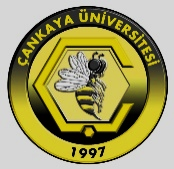 ÇANKAYA ÜNİVERSİTESİSosyal Bilimler EnstitüsüFORM 8A-II - Doktora Tez Savunma Tutanak FormuTez JürisiFormu doldurup imzalar ve Anabilim Dalı Başkanlığına iletir.Anabilim Dalı BaşkanlığıFormu onaylayarak EBYS ile 3 gün içerisinde Enstitüye gönderir.